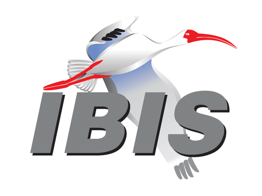 IBIS Open Forum MinutesMeeting Date: July 19, 2019Meeting Location: TeleconferenceVOTING MEMBERS AND 2019 PARTICIPANTSANSYS				Curtis Clark, Marko Marin, Miyo Kawata					  Toru Watanabe, Akira OhtaApplied Simulation Technology	(Fred Balistreri)Broadcom				(Yunong Gan)Cadence Design Systems		[Brad Brim], Ambrish Varma, Ken Willis					  Yingxin Sun, Zhen Mu*Cisco Systems			(Stephen Scearce)Dassault Systemes (CST)		Stefan Paret, Longfei BaiEricsson				Anders Ekholm, Anders Vennergrund, Felix Mbairi					  Hui Zhou, Inmyung Song, Mattias Lundqvist					  Wenyan Xie, Zilwan MahmodGLOBALFOUNDRIES		Steven Parker*Google					Zhiping Yang, Songping WuHuawei Technologies			Antonio Ciccomancini  Futurewei Technologies		Albert BaekIBM	Michael Cohen*, Greg EdlundInfineon Technologies AG 		Anke Sauerbrey, Pietro Brenner, Francesco SettinoInstituto de Telecomunicações	(Abdelgader Abdalla)Intel Corporation	Hsinho Wu*, Michael Mirmak*, Nhan Phan	  Kinger Cai, Eddie Frie, Wendem Beyene	  Yuanhong ZhaoKeysight Technologies	Radek Biernacki*, Hee-Soo Lee, Stephen Slater	  Jian Yang, Ming Yan, Pegah AlaviMaxim Integrated			Joe Engert, Yan Liang, Charles GanalMentor, A Siemens Business		Arpad Muranyi*, Raj Raghuram, Weston Beal					  Vladimir Dmitriev-Zdorov, Mikael Stahlberg					  Todd Westerhoff, Ed Bartlett, Nitin BhagwathMicron Technology			Randy Wolff*, Justin ButterfieldNXP					(John Burnett)SiSoft (MathWorks)			Mike LaBonte*, Graham Kus, Walter Katz*SPISim				Wei-hsing HuangSynopsys				Ted Mido*, Adrien Auge, John Ellis, Sam Sim					  Scott WedgeTeraspeed Labs			Bob Ross*Xilinx					Ravindra GaliZTE Corporation			(Shunlin Zhu)Zuken					Michael Schäder  Zuken USA				Lance Wang*	OTHER PARTICIPANTS IN 2019Apollo Giken Co.			Satoshi EndoAVL					Wolfgang RöhrnerCarleton University			Ram AcharContinental				Stefanie SchattHitachi					Norio ChujoIO Methodology			[Lance Wang]John Baprawski, Inc.			John BaprawskiHamburg University of Technology	Til HillebrechtKEI Systems				Shinichi MaedaMarvell					Johann NittmannOmniVision				Sirius TsangPolitecnico di Torino			Stefano Grivet-Talocia, Paolo Manfredi  Alessandro ZancoQualcomm				Kevin RoselleRaytheon				Joseph AdayRenesas				Genichi TanakaRicoh Co.				Kazuki MurataSAE ITC				(Jose Godoy)Seagate				Alex TainSignal Metrics				Ron OlisarSilvaco Japan Co.			Yoshiharu FuruiSocionext				Megumi Ono, Motoaki Matsumura, Yuji NakagawaSTMicroelectronics			Olivier Bayet, Aurora SannaToshiba				Imi Hitoshi  Toshiba Electronic Devices &	Atsushi Tomishima   Storage Corp.Université de Bretagne Occidentale	Mihai TelescuUniversity of Cassino			Antonio MaffucciUniversity of Toronto			Fadime BekmambetovaUniversity of Zagreb			Adrijan BaricIn the list above, attendees at the meeting are indicated by *.  Principal members or other active members who have not attended are in parentheses. Participants who no longer are in the organization are in square brackets.UPCOMING MEETINGSThe bridge numbers for future IBIS teleconferences are as follows:Date				Meeting Number		Meeting PasswordAugust 9, 2019			624 227 121			IBISfriday11For teleconference dial-in information, use the password at the following website: 	https://tinyurl.com/IBISfridayAll teleconference meetings are 8:00 a.m. to 9:55 a.m. US Pacific Time.  Meeting agendas are typically distributed seven days before each Open Forum.  Minutes are typically distributed within seven days of the corresponding meeting.NOTE: "AR" = Action Required.-------------------------------------------------------------------------------------------------------------------------------INTRODUCTIONS AND MEETING QUORUMRandy Wolff said that Curtis Clark was unable to attend due to flight problems. Mike LaBonte declared that a quorum was reached.CALL FOR PATENTSRandy Wolff called for declaration of any patents or pending patents related to the IBIS, IBIS-ISS, ICM, or Touchstone 2.0 specifications.  No patents were declared.REVIEW OF MINUTES AND ARSRandy Wolff called for comments on the minutes of the June 21, 2019 IBIS Summit at IEEE SPI 2019.  Bob Ross moved to approve the minutes. Mike LaBonte seconded. Without objection the minutes were approved.Randy Wolff called for comments on the minutes of the June 28, 2019 IBIS Open Forum teleconference.  Radek Biernacki moved to approve the minutes.  Bob Ross seconded the motion.  There were no objections.  Randy reviewed ARs from the previous meeting.Steven Parker to add the 2020 SPI IBIS Summit to the bottom of the Unscheduled section of the Events page [AR].Randy Wolff reported this as done.Steven Parker to move the Asian IBIS Summits into the Scheduled section on the Events page [AR].Randy Wolff reported this as done.ANNOUNCEMENTS, CALL FOR ADDITIONAL AGENDA ITEMSNone.MEMBERSHIP STATUS AND TREASURER'S REPORTBob Ross reported that we had 26 members.  We had $13,368 cash flow for 2019 and a $16,118 adjusted balance for 2019, unchanged from the previous report. We may gain one or two more members. We also should have parser source code license income soon.WEBSITE ADMINISTRATIONSteven Parker reported that only the usual regular website updates had been made.MAILING LIST ADMINISTRATIONMike LaBonte reported that emails activity was normal and the freelists.org server was not encountering any blacklist problems.LIBRARY UPDATENo update.INTERNATIONAL/EXTERNAL ACTIVITIES- ConferencesEDI CON is a web-based conference held September 10-12, 2019.  The third day has some SI/PI content with some prominent experts giving presentations.  More information is available at:	https://www.edicononline.com/- Press UpdateMike LaBonte reported that Eric Bogatin’s article about Touchstone was listed in a second email newsletter from the Signal Integrity Journal, and that two more feedback emails were then received at our touchstone@ibis.org address. Randy Wolff said he would contact people to thank them for their input. The article is at:https://www.signalintegrityjournal.com/blogs/4-eric-bogatin-signal-integrity-journal-technical-editor/post/1285-the-new-touchstone-specification-30-awaits-for-your-input- Related standardsIEC 63055/IEEE 2401, JEITA “LPB”Michael Mirmak had received notice from Fukuba-san that P2401 now has 6 eligible ballot entities. Five will be needed for approval. Balloting should be complete by August 21. Randy Wolff asked if any follow-up actions were required on our part. Michael said members of balloting entity members can and should get the materials from their P2401 representative. He noted that P2401 is entity based, whereas DASC is individual based.SUMMIT PLANNING AND STATUS- Asia SummitsAsian IBIS Summits are scheduled in Shanghai on November 1, 2019, Taipei on November 4, 2019, and Tokyo on November 8, 2019.Bob Ross said the meeting rooms had been reserved. Plans for handling sponsorship were being worked on.- DesignCon 2020 SummitBob Ross suggested beginning the planning for a DesignCon 2020 IBIS summit soon. We should have a motion in the next meeting to schedule a vote.QUALITY TASK GROUPMike LaBonte reported that the group is meeting on Tuesdays at 8:00 a.m. PT.  Only one meeting was held in the last 3 weeks.  The group continues to focus on ibischk7.0.0.  The agreement document has been sent to likely source code license purchasers.The Quality task group checklist and other documentation can be found at:https://www.ibis.org/quality_wip/ADVANCED TECHNOLOGY MODELING TASK GROUPArpad Muranyi reported that the group meets on Tuesdays at 12:00 p.m. PT.  Michael Mirmak had submitted a draft BIRD for frequency-dependent Tx Rj, that will be reviewed in a future meeting. Discussions about DC_Offset proposals were continuing.Task group material can be found at:https://www.ibis.org/macromodel_wip/INTERCONNECT TASK GROUPMichael Mirmak reported that the group meets at 8:00 a.m. PT on Wednesdays.  The group had reviewed Touchstone feedback emails received in response to Eric Bogatin’s article about Touchstone. Bob Ross had raised a specification issue found on IBIS 7.0 page 311. That discussion was to be continued in the next meeting.Task group material can be found at:https://www.ibis.org/interconnect_wip/EDITORIAL TASK GROUPMichael Mirmak reported the task group remains suspended.  Task group material can be found at:https://www.ibis.org/editorial_wip/NEW ADMINISTRATIVE ISSUESNone.BIRD200: C_COMP MODEL USING IBIS-ISS OR TOUCHSTONERandy Wolff introduced new BIRD200.  This BIRD had been a long time in development. The ATM group had held a vote to submit the draft. It would allow a C_comp model to be more complicated than a single capacitor, using IBIS-ISS or Touchstone. Discussion and submission had been delayed until after BIRD189.7 was passed and in IBIS 7.0. The new feature allows for timing measurements to be made at an internal subcircuit node. A mode parameter allows for separate C_comp models for driving and non-driving modes. Parameters could be specified by corner. Michael Mirmak asked if legacy C_comp would still be required. Randy said it would. The BIRD also had a new rule requiring [C Comp Corner] if the new [C Comp Model] is present. Walter Katz asked if C_comp would be used in simulation if [C Comp Model] was present.  Mike LaBonte asked if the values of C_comp could be zero when it was known that they would not be used.  Arpad Muranyi said Walter had used the wrong keyword name, that [C Comp Corner], not [C Comp Model], had a bearing on whether C_comp was used. Walter said [C Comp Corner] only specified that C_comp values were to be in typ/slow/fast corner order, not min/typ/max, and that it contained no values.  Arpad said Walter was calling for [C Comp Corner] to have realistic values. Walter said [C Comp Corner] did not have values. Bob Ross said [C Comp Corner] did have values. Randy showed [C Comp Corner] in IBIS 7.0. Radek Biernacki said the point was that C_comp would still be required. Walter said IBIS 7.0 page 68 showed that [C Comp Corner] had a subparameter with values, but there were no values on the keyword line. Randy said the C_comp values under [C Comp Corner] were in typ/slow/fast order, not typ/min/max.Michael Mirmak asked what IBIS version this BIRD would target. Randy suggested it would be IBIS 7.1. Bob Ross agreed.BIRD197.3: NEW AMI RESERVED PARAMETERS DC_OFFSET AND NRZ_THRESHOLDWalter Katz said the major change done was to allow DC_Offset to be either Usage In or InOut. If InOut, the EDA tool would know the model had shifted the output waveform. In that case NRZ_Threshold would also be output to inform the EDA tool. Arpad Muranyi said the BIRD197.4 draft would be reviewed for submission next week.BIRD166.4: RESOLVING PROBLEMS WITH REDRIVER INIT FLOWDiscussion was tabled.BIRD181.1: I-V TABLE CLARIFICATIONSDiscussion was tabled.BIRD190: CLARIFICATION FOR REDRIVER FLOWDiscussion was tabled.BIRD198: KEYWORD ADDITIONS FOR ON DIE PDN (POWER DISTRIBUTION NETWORK) MODELINGDiscussion was tabled.IBISCHK PARSER AND BUG STATUS Bob Ross reported the first complete source code package had been received. Bob has reviewed 12 of the 32 test cases  Some required closer inspection. Some clarification BIRDs may result from questions posed by the developer. The source code fixes BUG205, issued by the developer. Errors were not reported for new AMI parameters that illegally contained both Usage Out and Format Corner. We are not fixing other bugs. The developer discovered as Version 7.0 specification violation in the [Interconnect Model]s for example 6. They had terminals for three interfaces because the reference terminals were connected to the wrong interface.  For example, the buffer to die pad ]Interconnect Model] used a Pin_Rail  reference, and the die pad to pin [Interconnect Model] used a Buffer_Rail reference.Bob sent the license agreement as a heads-up to 12 traditional licensees and got responses from 5. No payments had been received yet. Some will not pay until the code is received. Two have signed the agreement.The review may take another week. Michael Mirmak asked if release would be 6 weeks after the end of the review. Bob said the executable would be available in a couple of weeks. Mike LaBonte said he had compiled for Red Hat Linux and tested against a library of models, finding no regression problems. He will try 3 different Red Hat Enterprise Linux releases to determine the best choice. Bob said he had downgraded some models to version 6 to test for regression. A new rule caused a number of existing models to fail. The code was then changed to apply that check only to version 7.0. Arpad said that error should not be flagged unless [IBIS Ver] is 7.0. Bob agreed, adding that the problem, which involved overlapping signals and buses, was a real problem even in prior versions. Mike felt that the issue was difficult to explain without seeing the problem case. Walter suggested that model makers should explain what EDA tools should do when buses are shorted together. Arpad Muranyi said data book signal_name was not used for netlisting and should not cause a problem. Randy Wolff suggested this could be discussed in the interconnect group. Radek Biernacki said It seemed to be an issue only where an existing [IBIS Ver] 6.x or lower model was modified to read [IBIS Ver] 7.0. Would it then be sufficient to include in the error message that this could be a possible reason for the error?  Arpad agreed it would be a problem mostly in that case. Bob said it could impact [IBIS Ver] 7.0 models, but not existing models. Some vendors may have surprises if they upgrade existing models to 7.0.Mike LaBonte suggested that “IBISCHK6 Bugs” on the home page navigation bar probably should be changed to “IBISCHK Bugs”. Steven Parker agreed, noting that the bug list covered all IBISCHK versions.  Arpad Muranyi suggested “TSCHK2 Bugs” likewise could be changed to “TSCHK Bugs”. Bob Ross was not certain that would be necessary, but Mike felt it didn’t hurt to prepare for a future TSCHK3.
Steven Parker to remove numbers from “IBISCHK6 Bugs” and “TSCHK2 Bugs” on home page [AR]NEW TECHNICAL ISSUESNone.NEXT MEETINGThe next IBIS Open Forum teleconference meeting will be held on August 9, 2019.  Randy Wolff may be traveling, but he expected to be able to attend anyway.  The following teleconference meeting is tentatively scheduled for August 30, 2019. Arpad noted that it was close to the Labor Day U.S. holiday, on September 2, 2019. Bob Ross felt August 30 would be OK. Michael Mirmak felt September 6, 2019 would be better. Michael Cohen asked if subsequent meetings would be shifted. We have taken both approaches in the past, either shifting subsequent meetings, or making the shift one time only, depending on whether it was felt a 2-week interval after was warranted. Michael Mirmak moved to move the next meeting to September 6, 2019. Arpad seconded. Without objection the meeting was rescheduled.Michael Cohen moved to adjourn.  Michael Mirmak seconded the motion.  Without objection the meeting adjourned.========================================================================NOTESIBIS CHAIR: Randy Wolff (208) 363-1764rrwolff@micron.comPrincipal Engineer, Silicon SI Group, Micron Technology, Inc.8000 S. Federal WayP.O. Box 6, Mail Stop: 01-711Boise, ID  83707-0006VICE CHAIR: Lance Wang (978) 633-3388lance.wang@ibis.orgSolutions Architect, Zuken USA238 Littleton Road, Suite 100Westford, MA 01886SECRETARY: Curtis Clarkcurtis.clark@ansys.com	ANSYS, Inc.	150 Baker Ave Ext	Concord, MA 01742TREASURER: Bob Ross (503) 246-8048bob@teraspeedlabs.comEngineer, Teraspeed Labs10238 SW Lancaster RoadPortland, OR 97219LIBRARIAN: Anders Ekholm (46) 10 714 27 58, Fax: (46) 8 757 23 40ibis-librarian@ibis.orgDigital Modules Design, PDU Base Stations, Ericsson ABBU NetworkFärögatan 6164 80 Stockholm, SwedenWEBMASTER: Steven Parker (845) 372-3294steven.parker@averasemi.comPrincipal Member of Technical Staff, GLOBALFOUNDRIES  M/S 5E1  2070 Route 52Hopewell Junction, NY 12533-3507POSTMASTER: Mike LaBontemlabonte@sisoft.com	IBIS-AMI Modeling Specialist, SiSoft	1 Lakeside Campus Drive	Natick, MA 01760This meeting was conducted in accordance with SAE ITC guidelines.All inquiries may be sent to info@ibis.org.  Examples of inquiries are:To obtain general information about IBIS.To ask specific questions for individual response.To subscribe to the official ibis@freelists.org and/or ibis-users@freelists.org email lists (formerly ibis@eda.org and ibis-users@eda.org).To subscribe to one of the task group email lists: ibis-macro@freelists.org, ibis-interconn@freelists.org, or ibis-quality@freelists.org.To inquire about joining the IBIS Open Forum as a voting Member.To purchase a license for the IBIS parser source code.To report bugs or request enhancements to the free software tools: ibischk6, tschk2, icmchk1, s2ibis, s2ibis2 and s2iplt.The BUG Report Form for ibischk resides along with reported BUGs at:https://www.ibis.org/bugs/ibischk/ 
https://www.ibis.org/ bugs/ibischk/bugform.txtThe BUG Report Form for tschk2 resides along with reported BUGs at:https://www.ibis.org/bugs/tschk/ 
https://www.ibis.org/bugs/tschk/bugform.txtThe BUG Report Form for icmchk resides along with reported BUGs at:https://www.ibis.org/bugs/icmchk/ 
https://www.ibis.org/bugs/icmchk/icm_bugform.txtTo report s2ibis, s2ibis2 and s2iplt bugs, use the Bug Report Forms which reside at:https://www.ibis.org/bugs/s2ibis/bugs2i.txt 
https://www.ibis.org/bugs/s2ibis2/bugs2i2.txt 
https://www.ibis.org/bugs/s2iplt/bugsplt.txtInformation on IBIS technical contents, IBIS participants and actual IBIS models are available on the IBIS Home page:https://www.ibis.org/Check the IBIS file directory on ibis.org for more information on previous discussions and results:https://www.ibis.org/directory.htmlOther trademarks, brands and names are the property of their respective owners.SAE STANDARDS BALLOT VOTING STATUSCriteria for SAE member in good standing:Must attend two consecutive meetings to establish voting membershipMembership dues currentMust not miss two consecutive meetingsInterest categories associated with SAE standards ballot voting are: Users - members that utilize electronic equipment to provide services to an end user. Producers - members that supply electronic equipment. General Interest - members are neither producers nor users. This category includes, but is not limited to, government, regulatory agencies (state and federal), researchers, other organizations and associations, and/or consumers.OrganizationInterest CategoryStandards Ballot Voting StatusJune 7, 2019June 21, 2019June 28, 2019July 19, 2019ANSYSUserActiveX-X-Applied Simulation TechnologyUserInactive----Broadcom Ltd.ProducerInactive----Cadence Design SystemsUserInactiveX--XCisco SystemsUserInactive----Dassault SystemesUserInactive-X--EricssonProducerInactive----GLOBALFOUNDRIESProducerActiveX-XXGoogleUserInactive----Huawei TechnologiesProducerInactive----Infineon Technologies AGProducerInactiveXX--Instituto de TelecomunicaçõesUserInactive----IBMProducerActiveX-XXIntel Corp.ProducerActiveX-XXKeysight TechnologiesUserActiveX-XXMaxim IntegratedProducerInactive----Mentor, A Siemens BusinessUserActiveX-XXMicron TechnologyProducerActiveX-XXNXPProducerInactive----SiSoft UserActiveX-XXSPISimUserInactiveX---SynopsysUserInactiveX--XTeraspeed LabsGeneral InterestActiveX-XXXilinxProducerInactive----ZTE Corp.UserInactive----ZukenUserActiveXX-X